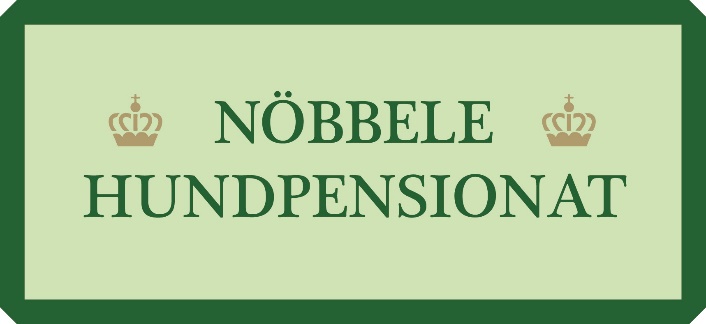 Inackorderingsavtal Lämna kopia på hundens vaccinationskort med ID-nummer Övrigt, t ex allergi, medicin, beräknad löptid och annat av vikt: ______________________________________________________________________________________________________________________________________________Din hund måste vara:Minst 4 månader (med undantag för enstaka dygn)Vaccinerad mot parvo, valpsjuka och kennelhostaFörsäkrad (liv- och veterinärvård) samt att du som ägare har hemförsäkring Regelbundet avmaskad och behandlad med fästingskyddID-märkt och ägarregistrerad i Jordbruksverket enligt gällande lagObservera att Nöbbele hundpensionat inte är ersättningsskyldig för eventuella skador orsakade av hunden eller för behandling om den drabbas av smittsam sjukdom eller kvalster/ ohyra. Datum, underskrift ägare  ________________________________________